Prot. nr.      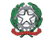 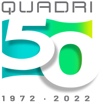 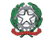 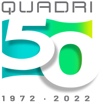 Vicenza,      Modello di documentazione rilasciato ai sensi del Decreto 14 Aprile 2016 n. 111 del Ministero dei Beni e delle Attività Culturali e del Turismo – Regolamento recante modifiche al Decreto 11 Dicembre 1997 n. 507 – concernente le norme per l’istituzione del biglietto di ingresso ai monumenti, musei, gallerie, scavi, parchi e giardini monumentali (G.U. n. 145 del 23 Giugno 2016)Si attesta, con la presente, che  nome e cognome  luogo di nascita il       è docente con contratto a tempo  presso questa Istituzione Scolastica e, pertanto, ha diritto secondo le disposizioni sopra indicate, all’accesso gratuito ai musei e ai siti di interesse archeologico, storico e culturale dello StatoIl DirigenteIng. Cristiano Crosera